Додаток до листа Департаменту освіти і науки від ______________ №______Умови участі в Конкурсі«ГРАФІЧНИЙ КОД ТВОГО МІСТА»Київський фаховий коледж прикладних наук за підтримки Департаменту освіти і науки міста Києва проводить конкурс «ГРАФІЧНИЙ КОД ТВОГО МІСТА» до Всесвітнього дня графічного дизайнера (WDD).МЕТА КОНКУРСУ: Залучення творчої молоді до створення візуальних дизайн-об'єктів як практичної складової професій дизайнера, графічного дизайнера, а також профорієнтація професій фешн-індустрії.ФІЛОСОФІЯ КОНКУРСУ:Місто Київ, як серце країни, має незліченну кількість неповторних кодів: в особливостях природного розташування, архітектурі, скульптурних об'єктах, історичних подіях та особистостях. Саме ці коди формують його неповторність і пізнаваність на тлі світових столиць.УЧАСНИКИ КОНКУРСУ: Учні 7 - 11 класів закладів загальної середньої освіти, художніх шкіл, ліцеїв, гімназій, студенти 1-2 курсів закладів фахової передвищої освіти міста Києва.ВПРОВАДЖЕННЯ: Виготовлення виробу / колекції виробів індустрії моди (одягу, взуття, аксесуарів тощо) із зображеннями обраних графічних робіт конкурсантів; проведення промозаходів. Кращі проєкти, зокрема й виготовлені продукти модної індустрії, будуть використані як пропозиції сувенірної продукції для туристичної галузі столиці, як айдентика нашого міста, що знайшла відображення в об'єктах fashion. ВИМОГИ ДО КОНКУРСНИХ РОБІТ: Конкурсні роботи виконуються у формі графічних проєктів із зображеннями стилізованих кодів міста Києва. Кожен учасник може надати необмежену кількість робіт.Спосіб виконання: «від руки» або (бажано) із застосуванням будь-яких графічних редакторів.Готові графічні проєкти подаються в  2-х форматах:Графічне зображення у форматі: PNG.Відеоролик (30 сек. - 1 хвил.) у будь-якому зручному форматі: MOV, MPEG4, MP4, AVI, WMV.Рекомендації щодо змісту відеоролика:- відображається процес трансформації творчого джерела в кінцеве графічне зображення (можна у формі слайдів, які змінюються);-   надаються текстові або голосові пояснення;-   наявний музичний супровід.ТЕРМІНИ ПРОВЕДЕННЯ КОНКУРСУ:1. До 15.05.2021 року учасники конкурсу мають заповнити ОНЛАЙН-форму реєстрації http://bit.do/GraphKod2021 та надіслати відеоролики та  кінцеві графічні зображення своїх робіт на пошту: graphkodm@gmail.com.2. 16.05. – 20.05.2021 – розміщення робіт у соціальних мережах, на YouTube каналі Коледжу.3. 21.05. - 28.05.2021 – голосування (лайки, оцінювання робочою групою або журі).4. 30.05.2021– оголошення переможців Конкурсу (кількість переможців встановлюється робочою групою або журі). 5. 01.06. – 30.08.2021 – виготовлення дизайнерських виробів із зображеннями робіт переможців (за підтримки партнерів проєкту).6. Демонстрація виробів в рамках Міжнародного фестивалю моди Kyiv Fashion (дати уточнюються).Примітка: Кількість постпромозаходів може змінюватися. Авторів робіт буде повідомлено додатково.Переможці Конкурсу відзначаються ДИПЛОМАМИ, учасники - СЕРТИФІКАТАМИ. Роботи переможців будуть впроваджені в реальні дизайн-об’єкти за участі партнерів конкурсу.ПАРТНЕРИ ПРОЄКТУ: ТМ «ВІДІВАН»;ООО «Ріто»;ПрАТ «Софія»;Типографія «Шах і Мат»;Міжнародний фестиваль моди «Kyiv Fashion». Запрошуємо Вас взяти участь в унікальному Конкурсі! Сформуємо айдентику нашого міста разом!КОНТАКТНА ІНФОРМАЦІЯ: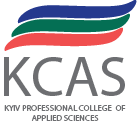 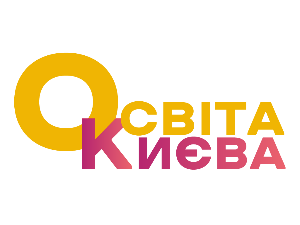 вул. Джона Маккейна, 29, м. Київ, Україна, 01042Контактна особа: Марія Валентинівна ІвасенкоТелефон: +38 063 63 63 895 (VIBER)       e-mail Конкурсу: graphkodm@gmail.com 